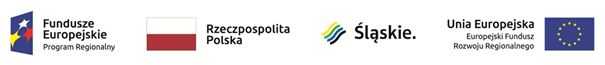 Załącznik nr 2 do ZaproszeniaPełna nazwa Wykonawcy:..........................................................................................................Adres siedziby Wykonawcy:......................................................................................................Nr telefonu: .....................Nr faksu: ..................... e-mail …………………………………..NIP …………….REGON ………………………..O F E R T AOferujemy wykonanie przedmiotu zamówienia publicznego.: „Pełnienie obowiązków Inspektora nadzoru nad realizacją zadania pn. „Termomodernizacja budynku Przychodni Zdrowia przy ul. Jesionowej nr 1 wraz z budową instalacji fotowoltaicznej, kotłowni gazowej i regulacją instalacji centralnego ogrzewania.”cena netto …………………………...…. zł.+ pod.Vat …………= cena brutto…………………………..(słownie złotych...............................................................................................:…………)Oferujemy ilość ……… pobytów  na budowie w tygodniu.1. Oświadczamy, że zawarte w Zaproszeniu Ogólne Warunki Umowy zostały przez nas zaakceptowane  i zobowiązujemy się w przypadku wyboru naszej oferty do zawarcia umowy w miejscu i terminie wyznaczonym przez Zamawiającego na warunkach określonych w Ogólnych warunkach umowy.2. Oświadczamy, że uważamy się za związanych niniejszą ofertą  30 dni. 3. Oświadczamy że:a) Oferuję/emy termin realizacji zgodny z  terminem realizacji inwestycji objętej nadzorem.b)dopuszczam/y możliwość przedłużenia terminu wykonania usługi objętej przedmiotem zamówienia w przypadku wystąpienia konieczności zmiany terminów realizacji rzeczowej inwestycji. Przedłużenie terminu wykonania robót objętych przedmiotem zamówienia nie będzie miało wpływu na zmianę wynagrodzenia wynikającego  z oferty.   4. Integralną część niniejszej oferty stanowią: Oświadczenia i dokumenty wymagane treścią Zaproszenia.Oświadczam, że:- spełniam warunki udziału w postępowaniu,
- posiadam wiedzę i doświadczenie w realizacji podobnych usług,
- posiadam zasoby, w tym osoby i potencjał techniczny niezbędne do realizacji usługi,- znajduję się w sytuacji ekonomicznej i finansowej zapewniającej wykonanie zamówienia- nie posiadam zaległości wobec ZUS, US, PFRON,
Na podstawie art. 6 ust. 1 lit. a ogólnego rozporządzenia o ochronie danych osobowych z dnia 27 kwietnia 2016 r. (dotyczy osób fizycznych) wyrażam zgodę na przetwarzanie moich danych osobowych zawartych w ofercie w celach realizacji postępowania. Jednocześnie oświadczam, że zostałem/-am poinformowany/-a, że zgoda może być wycofana w każdym czasie. Wycofanie zgody nie wpływa na zgodność z prawem przetwarzania, którego dokonano na podstawie zgody przed jej wycofaniem.  Miejsce i data ……………………………Podpis……………………………………………( Podpis osoby uprawnionej lub osób uprawnionych do reprezentowaniaWykonawcy w dokumentach rejestrowych lub we właściwym upoważnieniu) 